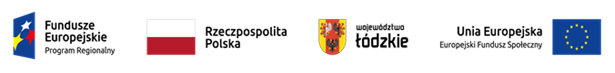 Projekt „Moja pasja - gastronomia” nr RPLD.11.03.02-10-0012/19 współfinansowany ze środków Europejskiego Funduszu Społecznego w ramach Regionalnego Programu Operacyjnego Województwa Łódzkiego na lata 2014-2020Zad. 4 Torty i monoporcje – cukiernictwo  Harmonogram zajęć  grupa 1Numer kolejny Data realizacji GodzinyMiejsce realizacjiNauczyciel116.09.2021r. 16.00-19.45Cukiernia – warsztat szkolnyWioleta Witkowska223.09.2021r. 16.00-19.45Cukiernia – warsztat szkolnyWioleta Witkowska330.09.2021r. 16.00-19.45Cukiernia – warsztat szkolnyWioleta Witkowska407.10.2021r. 16.00-19.45Cukiernia – warsztat szkolnyWioleta Witkowska521.10.2021r. 16.00-20.30Cukiernia – warsztat szkolnyWioleta Witkowska604.11.2021r. 16.00-20.30Cukiernia – warsztat szkolnyWioleta Witkowska